Application for endorsement of a Case Report or SeriesReporting individual or a series of cases is an important mechanism by which to inform peers of novel or noteworthy clinical phenomena, suggest directions for future research and provide an opportunity for early career medical staff to participate in academia.To lodge your application to have your case report endorsed, complete the below form, and submit to the HREC Office via email, SCGH.HREC@health.wa.gov.auOnce submitted, your application will be reviewed within five working days. In the event further information is required you will be contacted via email.Further information on case reporting is available at the SCGOPHCG Department of Research website; Sir Charles Gairdner Hospital - Human Research Ethics Committee (HREC) (health.wa.gov.au)Or by contacting the HREC Office
Email: scgh.hrec@health.wa.gov.au
Phone: 08 6457 6882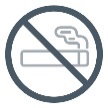 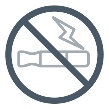 We are proud to be a smoke-free site. Thank you for not smoking or vaping in any buildings or on our grounds.This document can be made available in alternative formats on request.© North Metropolitan Health Service 2023Title (Ms, Mrs, Mr, Mx, Prof, Dr etc.)
* must provide valueFirst name
* must provide valueLast Name
* must provide valueHE Number
Email Address
* must provide valueBest contact number
* must provide valueDepartment
Institution
* must provide valueTitle of case report/series
* must provide valueDraft manuscript 
* If available
*Attach to email when submitting.Summary of case report 

This field may be left blank if a draft manuscript has been providedHave all the subject/s of this report provided consent to have their case published?
* must provide valueYesNoIf consent has been provided by some, but not all cases, please select 'No'Will this report include publication of identifiable data?

* must provide valueYesNoDo you have approval from an appropriate authority for access to the data and publication of the report? 
(Head of department, co-director, or other relevant authority)
* must provide valueYesNo